CLASE N°1ASIGNATURA: LENGUAJE  OCTUBREASIGNATURA: LENGUAJE  OCTUBREGUÍA  DE APRENDIZAJE  N°1  LENGUAJE MES DE OCTUBREProfesor(a):  SRA. MARLENE FIGUEROAGUÍA  DE APRENDIZAJE  N°1  LENGUAJE MES DE OCTUBREProfesor(a):  SRA. MARLENE FIGUEROAGUÍA  DE APRENDIZAJE  N°1  LENGUAJE MES DE OCTUBREProfesor(a):  SRA. MARLENE FIGUEROANombre Estudiante:Nombre Estudiante:Curso: 2° MEDIOUnidad: UNIDAD N°2  “LO DIVINO Y LO HUMANO”Unidad: UNIDAD N°2  “LO DIVINO Y LO HUMANO”Unidad: UNIDAD N°2  “LO DIVINO Y LO HUMANO”Objetivo de Aprendizaje: Analizar e interpretar textos líricos del siglo de oro español  y la relación de la obra con la visión de mundo y el contexto histórico en el que se ambientanObjetivo de Aprendizaje: Analizar e interpretar textos líricos del siglo de oro español  y la relación de la obra con la visión de mundo y el contexto histórico en el que se ambientanObjetivo de Aprendizaje: Analizar e interpretar textos líricos del siglo de oro español  y la relación de la obra con la visión de mundo y el contexto histórico en el que se ambientanRecursos de aprendizaje a utilizar:Guía de trabajo Libro de LenguajevideosRecursos de aprendizaje a utilizar:Guía de trabajo Libro de LenguajevideosRecursos de aprendizaje a utilizar:Guía de trabajo Libro de LenguajevideosTRABAJA EN TU CUADERNO O EN LA PARTE POSTERIOR DE LA GUÍATRABAJA EN TU CUADERNO O EN LA PARTE POSTERIOR DE LA GUÍATRABAJA EN TU CUADERNO O EN LA PARTE POSTERIOR DE LA GUÍAINICIO: IMPORTANCIA DE CONOCER EL CONTEXTO DE PRODUCCIÓN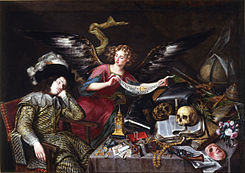 DESARROLLO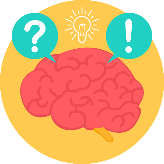 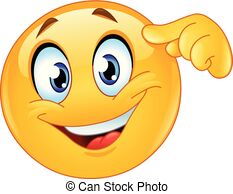 Observa el PPT sobre las características del género lírico.  Toma apuntes sobre ese contenidoACTIVIDAD N°1     Revisa la información sobre el contexto de producción y el Siglo de Oro Español comprendido entre las páginas N° 76 y 78.  Haz un esquema con la información.Ahora analizaremos 4 poemas del Siglo de Oro Español, desarrolla las actividades propuestas para cada uno de ellos Página N°79 a 83 de tu libro de lenguajeACTIVIDAD N°2En relación a los poemas estudiados la clase anterior completa la siguiente tabla:Lee los siguientes versos de los poemas leídos e interpreta qué connotan, en cada caso, las palabras o los versos destacados.Lee los siguientes versos extraídos de los poemas y explica cómo se relaciona el contenido de estos versos con la idea de desengaño propia del barroco y del siglo de oro (repasa lo que revisaste sobre el contexto de producción  Pág. N°77)¿Crees que la visión desengañada del mundo y de la existencia sigue vigente en la actualidad?.  Apoya tu punto de vista en ejemplos.Analiza el siguiente poema (actividad evaluada)A una rosa     (Luis  de Góngora)Ayer naciste, y morirás mañana.
Para tan breve ser, ¿quién te dio vida?
¿Para vivir tan poco estás lucida?
Y, ¿para no ser nada estás lozana?Si te engañó su hermosura vana,
bien presto la verás desvanecida,
porque en tu hermosura está escondida
la ocasión de morir muerte temprana.Cuando te corte la robusta mano,
ley de la agricultura permitida,
grosero aliento acabará tu suerte.
No salgas, que te aguarda algún tirano;dilata tu nacer para la vida,
que anticipas tu ser para tu muerte.
Ya besando unas manos cristalinas,
ya anudándose a un blanco y liso cuello,ya esparciendo por él aquel cabello
que Amor sacó entre el oro de sus minas,
ya quebrando en aquellas perlas finas
palabras dulces mil sin merecerlo,ya cogiendo de cada labio bello
purpúreas rosas sin temor de espinas,
estaba, oh, claro sol envidioso,
cuando tu luz, hiriéndome los ojos,mató mi gloria y acabó mi suerte.
Si el cielo ya no es menos poderoso,
porque no den los suyos más enojos,
rayos, como a tu hijo, te den muerte.1.- Investiga brevemente sobre Luis de Góngora2.- ¿Qué ideas se expresan en cada estrofa del poema? Completa un esquema como el siguiente:2.- ¿Qué mensaje se expresa en el poema.  Explica?3.- ¿Qué crees que representan los siguientes elementos del poema?4.- ¿Por qué el poeta habrá elegido una rosa para hablar de la vida y de la muerte?CIERRE:¿ Qué has aprendido en esta guía?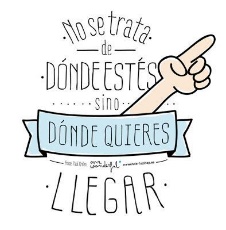 INICIO: IMPORTANCIA DE CONOCER EL CONTEXTO DE PRODUCCIÓNDESARROLLOObserva el PPT sobre las características del género lírico.  Toma apuntes sobre ese contenidoACTIVIDAD N°1     Revisa la información sobre el contexto de producción y el Siglo de Oro Español comprendido entre las páginas N° 76 y 78.  Haz un esquema con la información.Ahora analizaremos 4 poemas del Siglo de Oro Español, desarrolla las actividades propuestas para cada uno de ellos Página N°79 a 83 de tu libro de lenguajeACTIVIDAD N°2En relación a los poemas estudiados la clase anterior completa la siguiente tabla:Lee los siguientes versos de los poemas leídos e interpreta qué connotan, en cada caso, las palabras o los versos destacados.Lee los siguientes versos extraídos de los poemas y explica cómo se relaciona el contenido de estos versos con la idea de desengaño propia del barroco y del siglo de oro (repasa lo que revisaste sobre el contexto de producción  Pág. N°77)¿Crees que la visión desengañada del mundo y de la existencia sigue vigente en la actualidad?.  Apoya tu punto de vista en ejemplos.Analiza el siguiente poema (actividad evaluada)A una rosa     (Luis  de Góngora)Ayer naciste, y morirás mañana.
Para tan breve ser, ¿quién te dio vida?
¿Para vivir tan poco estás lucida?
Y, ¿para no ser nada estás lozana?Si te engañó su hermosura vana,
bien presto la verás desvanecida,
porque en tu hermosura está escondida
la ocasión de morir muerte temprana.Cuando te corte la robusta mano,
ley de la agricultura permitida,
grosero aliento acabará tu suerte.
No salgas, que te aguarda algún tirano;dilata tu nacer para la vida,
que anticipas tu ser para tu muerte.
Ya besando unas manos cristalinas,
ya anudándose a un blanco y liso cuello,ya esparciendo por él aquel cabello
que Amor sacó entre el oro de sus minas,
ya quebrando en aquellas perlas finas
palabras dulces mil sin merecerlo,ya cogiendo de cada labio bello
purpúreas rosas sin temor de espinas,
estaba, oh, claro sol envidioso,
cuando tu luz, hiriéndome los ojos,mató mi gloria y acabó mi suerte.
Si el cielo ya no es menos poderoso,
porque no den los suyos más enojos,
rayos, como a tu hijo, te den muerte.1.- Investiga brevemente sobre Luis de Góngora2.- ¿Qué ideas se expresan en cada estrofa del poema? Completa un esquema como el siguiente:2.- ¿Qué mensaje se expresa en el poema.  Explica?3.- ¿Qué crees que representan los siguientes elementos del poema?4.- ¿Por qué el poeta habrá elegido una rosa para hablar de la vida y de la muerte?CIERRE:¿ Qué has aprendido en esta guía?INICIO: IMPORTANCIA DE CONOCER EL CONTEXTO DE PRODUCCIÓNDESARROLLOObserva el PPT sobre las características del género lírico.  Toma apuntes sobre ese contenidoACTIVIDAD N°1     Revisa la información sobre el contexto de producción y el Siglo de Oro Español comprendido entre las páginas N° 76 y 78.  Haz un esquema con la información.Ahora analizaremos 4 poemas del Siglo de Oro Español, desarrolla las actividades propuestas para cada uno de ellos Página N°79 a 83 de tu libro de lenguajeACTIVIDAD N°2En relación a los poemas estudiados la clase anterior completa la siguiente tabla:Lee los siguientes versos de los poemas leídos e interpreta qué connotan, en cada caso, las palabras o los versos destacados.Lee los siguientes versos extraídos de los poemas y explica cómo se relaciona el contenido de estos versos con la idea de desengaño propia del barroco y del siglo de oro (repasa lo que revisaste sobre el contexto de producción  Pág. N°77)¿Crees que la visión desengañada del mundo y de la existencia sigue vigente en la actualidad?.  Apoya tu punto de vista en ejemplos.Analiza el siguiente poema (actividad evaluada)A una rosa     (Luis  de Góngora)Ayer naciste, y morirás mañana.
Para tan breve ser, ¿quién te dio vida?
¿Para vivir tan poco estás lucida?
Y, ¿para no ser nada estás lozana?Si te engañó su hermosura vana,
bien presto la verás desvanecida,
porque en tu hermosura está escondida
la ocasión de morir muerte temprana.Cuando te corte la robusta mano,
ley de la agricultura permitida,
grosero aliento acabará tu suerte.
No salgas, que te aguarda algún tirano;dilata tu nacer para la vida,
que anticipas tu ser para tu muerte.
Ya besando unas manos cristalinas,
ya anudándose a un blanco y liso cuello,ya esparciendo por él aquel cabello
que Amor sacó entre el oro de sus minas,
ya quebrando en aquellas perlas finas
palabras dulces mil sin merecerlo,ya cogiendo de cada labio bello
purpúreas rosas sin temor de espinas,
estaba, oh, claro sol envidioso,
cuando tu luz, hiriéndome los ojos,mató mi gloria y acabó mi suerte.
Si el cielo ya no es menos poderoso,
porque no den los suyos más enojos,
rayos, como a tu hijo, te den muerte.1.- Investiga brevemente sobre Luis de Góngora2.- ¿Qué ideas se expresan en cada estrofa del poema? Completa un esquema como el siguiente:2.- ¿Qué mensaje se expresa en el poema.  Explica?3.- ¿Qué crees que representan los siguientes elementos del poema?4.- ¿Por qué el poeta habrá elegido una rosa para hablar de la vida y de la muerte?CIERRE:¿ Qué has aprendido en esta guía?